APRIL 2024SUNDAYMONDAYTUESDAYWEDNESDAYTHURSDAYFRIDAYSATURDAYSATURDAY1EASTER MONDAY2World Autism Day[Blue Shirt Day]3	4	5	6678              	PA DAY9	COOP Orientation Assembly for 2024-2025 students10	 Easter Mass - #1 Dress [gym]11Gr. 10 Hospitality Class - Bake Sale[jr & sr lunch]Nutrition Exemption12             131314	 15	 NTS Rehearsal3-6pm (Tentative)16DELF Exam17Term 1 Ends18	Tri-High Music Concert [6:30pm @ Holy Trinity]Gr. 9 Visual Art Trip9am-7:30pmTerm 2 Begins19             20202122                NTS Rehearsal3-6pm (Tentative)2324                                                   Spring Pep Rally[Modified Schedule]25                                                   Diverse Cultural Heritage Day26            Grad Retreat26            Grad Retreat272829Prom Ticket Sales6:30 pm  School Council30Prom Ticket SalesHonour J/Eagle Award Applications Due by 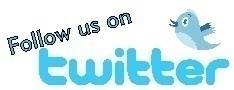 3:00 pmNOTES:   Pay School Fees Online https://bhncdsb.schoolcashonline.com  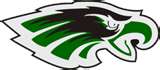 Remember to register for convenient online payments for field trips, extra-curricular fees, course enhancement fees, etc.Follow @sjceagles ~ Get updates, student accomplishment news, dress down day notifications, and much, much more.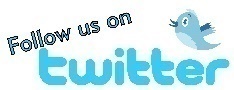 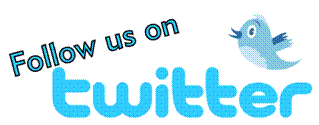 Follow @GuidanceSJC on Twitter for updates from Student Services.   Students Absent From School, Please call the Attendance office   519-759-2318 ext.  15221NOTES:   Pay School Fees Online https://bhncdsb.schoolcashonline.com  Remember to register for convenient online payments for field trips, extra-curricular fees, course enhancement fees, etc.Follow @sjceagles ~ Get updates, student accomplishment news, dress down day notifications, and much, much more.Follow @GuidanceSJC on Twitter for updates from Student Services.   Students Absent From School, Please call the Attendance office   519-759-2318 ext.  15221NOTES:   Pay School Fees Online https://bhncdsb.schoolcashonline.com  Remember to register for convenient online payments for field trips, extra-curricular fees, course enhancement fees, etc.Follow @sjceagles ~ Get updates, student accomplishment news, dress down day notifications, and much, much more.Follow @GuidanceSJC on Twitter for updates from Student Services.   Students Absent From School, Please call the Attendance office   519-759-2318 ext.  15221NOTES:   Pay School Fees Online https://bhncdsb.schoolcashonline.com  Remember to register for convenient online payments for field trips, extra-curricular fees, course enhancement fees, etc.Follow @sjceagles ~ Get updates, student accomplishment news, dress down day notifications, and much, much more.Follow @GuidanceSJC on Twitter for updates from Student Services.   Students Absent From School, Please call the Attendance office   519-759-2318 ext.  15221NOTES:   Pay School Fees Online https://bhncdsb.schoolcashonline.com  Remember to register for convenient online payments for field trips, extra-curricular fees, course enhancement fees, etc.Follow @sjceagles ~ Get updates, student accomplishment news, dress down day notifications, and much, much more.Follow @GuidanceSJC on Twitter for updates from Student Services.   Students Absent From School, Please call the Attendance office   519-759-2318 ext.  15221